http://sullivan-painresearch.mcgill.ca/pcs1.phpEnglish VersionUser ManualQuestionnaireQuestionnaire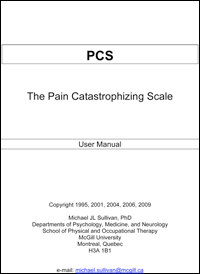 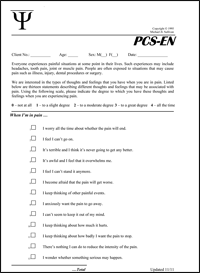 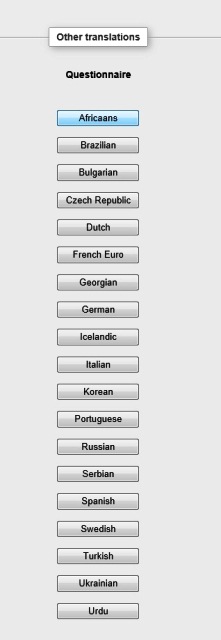 